AVALIAÇÃO BIMESTRALQuestão 1Nível de dificuldade: Médio – Alternativa Correta: D – Habilidade do ENEM: H8; H11O impeachment é um processo que, se concluído, resulta na impugnação, ou seja, no impedimento para a continuidade do mandato para os cargos de presidente da República, governantes e prefeitos. Isso pode ocorrer por vários motivos relacionados a crimes normais ou de responsabilidade (que vão contra a Constituição Federal), abuso de poder, entre outros. Os casos envolvendo situações de corrupção podem gerar abertura de processo e mesmo o impedimento.Quais foram, respectivamente, os Presidentes do Brasil que sofreram Impeachment?a)	Dilma Rousseff e Fernando Collor.b)	Fernando Henrique Cardoso e Luís Inácio Lula da Silvac)	Fernando Collor e Aécio Neves.d)	Fernando Collor e Dilma Rousseff.Questão 2Nível de dificuldade: Difícil – Habilidade do ENEM: H8; H11 O Brasil ampliou sua influência no contexto geopolítico e chegou a ocupar a sexta posição entre as economias mundiais. O cenário modificou-se a partir da crise econômica de 2014/2015 e da consequente perda de projeção e confiabilidade no cenário internacional.Explique os fatores dessa crise ao Brasil.Questão 3Nível de dificuldade: Difícil – Alternativa Correta: C – Habilidade do ENEM: H8; H11A Divisão Internacional do Trabalho –DIT – corresponde a repartição dos papéis de cada país na produção e no comércio globais. Na DIT clássica, os países industrializados eram produtores de exportadores de bens manufaturados, e as colônias e os países que não haviam realizado sua Revolução Industrial eram produtores e fornecedores de matéria-prima agropecuárias e minerais. Com a mudança do mundo, como a DIT tem funcionado?a)	Apesar da mudança no cenário mundial, a DIT continua com as mesmas características clássicas.b)	Implantação de parques tecnológicos nos países em desenvolvimento, porém com menos aporte tecnológico.c)	Atualmente as pesquisas e desenvolvimento tecnológicos estão concentrados em um país desenvolvido e a produção espalhada por vários países.d)	Os países desenvolvidos passaram a fornecer matéria-prima para as indústrias multinacionais dos países em desenvolvimento.Questão 4Nível de dificuldade: Fácil – Alternativa Correta: A – Habilidade do ENEM: H8; H11Analise as alternativas sobre os países do BRICS e atribua V para verdadeiras e F para falsas.Em termos de indústrias de bens de consumo, a Rússia fica atrás dos outros países.A China e a Índia vêm apresentando forte crescimento em termos de produtividade, resultado dos investimentos em inovação e desenvolvimento tecnológico.O Brasil tem como desvantagens em relação aos demais países do BRICS a extensão de terras agricultáveis, disponibilidade de água, inexistência de conflitos étnicos e movimentos separatistas.A Suíça detém tecnologia avançada nos setores aeroespacial, de energia nuclear e de armamentos.Assinale a sequência correta:a)	V-V-F-F.      		b) V-F-F-V.      		c) V-F-F-F.      		d)V-F-V-V.      Questão 5Nível de dificuldade: Difícil – Alternativa Correta: B – Habilidade do ENEM: H8; H11O que a geógrafa Bertha Becker quer dizer com “as regiões não são entidades autônomas. Pelo contrário, configuram-se a partir das diferenças que apresentam em relação às outras e do papel diferenciado que exercem no conjunto da sociedade e do espaço nacionais”.a)	Que as regiões são fixas e estáticas, após definidas não mais se alteram.b)	Há uma interdependência entre as regiões que compõem o país, pois estão integradas a uma política e economia únicas.c)	Que as regiões não precisam umas das outras para realizarem suas atividades econômicas.d)	A sociedade é o único fator capaz de modificar uma região.Questão 6Nível de dificuldade: Difícil – Habilidade do ENEM: H7; H11Considerando o processo histórico de ocupação e transformação do território pela sociedade, que nos levou ao atual estágio do meio técnico-científico-informacional, o geógrafo Milton Santos e sua equipe propuseram outra regionalização para o território brasileiro. Que aspectos foram considerados nessa divisão em “Quatro Brasis” de Milton Santos?Questão 7Nível de dificuldade: Fácil – Alternativa correta: C – Habilidade do ENEM: H11Existem algumas formas de regionalizar o território brasileiro. Cada uma com seus critérios específicos. A regionalização pelos três grandes complexos regionais leva em consideração as questões sociais e econômicas. Quais regiões ou complexos são esses?a)	Nordeste, Sudeste e Oeste.b)	Centro-sul, Centro-oeste e Nordeste.c)	Nordeste, Amazônia e Centro-sul.d)	Amazônia, Nordeste e Centro-oeste.Questão 8Nível de dificuldade: Médio – Alternativa Correta: A – Habilidade do ENEM: H11Dos anos 1990 até meados da década de 2010, principalmente, diversos investimentos no Nordeste, tanto em projetos governamentais como da iniciativa privada, possibilitaram a ampliação de empregos e de recursos, os quais melhoraram o quadro de predominância dos baixos salários na região.Analise as afirmativas abaixo e atribua V para verdadeiro e F para falso.O Nordeste é o principal polo de geração de energia eólica do Brasil, respondendo por 85% da energia gerada pelos ventos no país.A qualificação da mão de obra é inferior à média nacional.O PIB do Nordeste representa 40% do PIB brasileiro.Dentre os investimentos em infraestrutura estão o complexo portuário do Pecém – CE e o polo fármaco-químico em Goiana – PEAssinale a sequência correta:a)	V-V-F-V.      		b) F-V-V-F.      		c) V-V-F-F.      		d) V-F-V-V.      Questão 9Nível de dificuldade: Fácil – Alternativa Correta: C – Habilidade do ENEM: H8; H11A partir de 2000, numa iniciativa do governo estadual, de universidades e empresas particulares, foi instalado em Recife um dos principais parques tecnológicos e ambientes de inovação do Brasil, com atuação nos eixos de software e serviços de Tecnologia da Informação e Comunicação (TIC) e Economia Criativa (EC), com ênfase nos segmentos de games, multimídia, cine-vídeo-animação, música, fotografia e design. Como é chamado esse parque tecnológico?a)	Porto Tecno-digital.b)	Parque Digital.c)	Porto Digital.d)	Parque Tecnológico Digital.Questão 10Nível de dificuldade: Médio – Alternativa correta: D – Habilidade do ENEM: H11O Centro-Sul é a região mais dinâmica em termos econômicos, financeiros e educacionais e ocupa uma área de aproximadamente 2,2 milhões de km².São fatos sobre a região Centro-Sul:I.	Concentra a maior parte dos fluxos de capitais, mercadorias, pessoas e informações.II.	É a região menos urbanizada, porém com agropecuária mais modernizada.III.	É onde o meio técnico-científico informacional está mais difundido.IV.	Tem uma diversidade grande de terminais de cargas, não possui apenas multimodais.Estão corretas:a)	Todas.      	b) Apenas I e IV.      	c) Apenas I, III e IV.      	d) Apenas I e III.      Questão 11Nível de dificuldade: Médio – Habilidade do ENEM: H18O Cerrado distribui-se por extensa área do país, sobretudo no Centro-Sul. A partir da década de 1970, passou a ser intensamente desmatado para o desenvolvimento da agropecuária. A correção pela  elevada acidez do solo, por meio da aplicação de nutrientes e de calcário, e o relevo relativamente plano estimularam atividades econômicas no cerrado. Que atividades são essas?Questão 12Nível de dificuldade: Médio – Alternativa Correta: D – Habilidade do ENEM: H11Observe o mapa: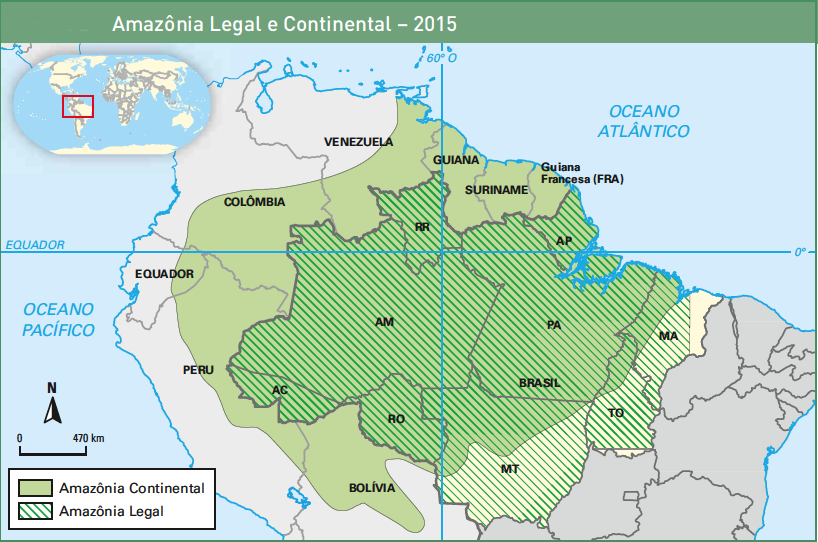 O mapa acima representa que classificação?a)	Amazônia Brasileira e Amazônia Continental.b)	Amazônia Legal e Amazônia Azul.c)	Amazônia Nacional e Amazônia regional.d)	Amazônia Legal e Continental.Um dos fatores principais da crise foi o conjunto de políticas internas para lidar com a crise mundial e para manter o crescimento econômico brasileiro. Como a concessão de subsídios a grandes empresas, através de programas de investimentos e financiamentos do BNDES, para além da capacidade que se tinha para sustentá-los.A  quantidade de recursos tecnológicos avançados; O volume de atividades econômica modernas nas áreas financeira, comercial, industrial e de serviços; A situação agropecuária em relação à mecanização e à integração com a indústria.A  atividade agropecuária é o destaque principal, a área de Cerrado é responsável por quase 50% da produção nacional de grãos (como soja, milho, arroz, feijão), aproximadamente 40% da carne bovina e 35% da produção do leite de vaca.